Nasjonalt kvalitetsindikatorsystem: Kvalitetsindikatordefinisjon           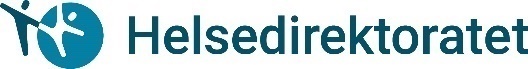 IndikatornavnIndikatornavn1. Definisjon[Definisjon av indikatoren]2. Sektor[Spesialisthelsetjeneste/Primærhelsetjeneste]3. Fagområde[Psykisk helse og rus/Somatisk helsetjeneste/Kommunale helse- og omsorgstjenester]4. Type[Struktur/Prosess/Resultat]5. Dimensjon av kvalitet[Virkningsfulle/Trygge og sikre/Involverer bruker/Samordnet og preget av kontinuitet/Utnytter ressurser/Tilgjengelig og rettferdig fordelt]6. Måleområde[Faste måleområder under hver dimensjon]GodkjenningGodkjenning7. Dato publisert første gang[Når ble denne indikatoren publisert for første gang?] 8. Revisjonshistorikk[Versjonsnr - dato versjon har blitt godkjent – Kort beskrivelse (stikkord) av hva som er gjort.]Faglig begrunnelse/målsettingFaglig begrunnelse/målsetting9. Begrunnelse for valg[Hvordan kan denne indikatoren brukes for å måle kvalitet I helsetjenesten? Bakgrunn for at indikatoren er vurdert/foreslått eks. politiske føringer, retningslinjer, lovkrav.] 10. Målsetting[Hvilke definerte målsettinger er knyttet opp mot denne indikatoren? Hva er ønsket resultat?]11. Begrepsavklaringer[Tydelig definisjon av alle kliniske/medisinske/faglige begrep som inngår I definisjonen eller som er av betydning for presentasjon og tolkning av denne indikatoren.]Beregning av indikatorBeregning av indikator12. Hovedmåltall[Hovedmåltall: Hva forteller resultat av teller over nevner, og hvilken målenhet benyttes]
Teller/ Utvalg i fokus [Definisjon av hvilke grupper/enheter som inkluderes i beregning av denne indikatoren. Angi hvilke koder som inngår i beregning av teller]
Nevner/ Sammenligningsgrunnlag [Populasjonen/beregningsgrunnlaget utvalget sammenlignes med/vurderes ut fra. Angi hvilke koder som inngår i beregning av nevner]13. Andre måltall [Alle andre måltall som leveres til publisering for denne indikatoren. Angi hvilke koder som inngår i beregning av teller og nevner]Måltall 2: [Tittel på måltall]TellerNevnerMåltall 3: [Tittel på måltall]TellerNevnerMåltall 4: [Tittel på måltall]TellerNevner14. Klassifikasjoner og kodeverk[Angi hvilke klassifikasjoner/kodeverk som det benyttes koder fra for å beregne indikatoren. Eksempel: KOSTRA, ICD-10, NCMP]15. Presiseringer rundt utvalg[Begrunnelse for eventuelle eksklusjoner. F.eks utelatelse av gitte aldersgrupper. Angi koder dersom relevant]16. Teknisk beregning og bearbeiding av datagrunnlag [Hvordan kvalitetssikres og bearbeides dataene hos dataleverandør?] [Hvordan håndteres manglende rapportering/missing data? Eks. Blir prikkede enheter/enheter med lav dekningsgrad med i aggregeringen på neste nivå?][Annen relevant info i de tilfeller hvor det er nødvendig å vite mht. beregning: Eksempel trombolysebehandling: En pasient med akutt hjerneinfarkt som er innom flere sykehus – ved hvilket sykehus registreres trombolysebehandlingen? Det første sykehuset pasienten kom til, eller sykehus nr. 2  hvor pasienten fikk trombolysebehandlingen?]17. Nivå for publisering[Hvilket nivå vises resultater på? Eks: Nasjonalt, RHF, HF, behandlingssted/sykehus, fylke, kommune.]Datainnsamling/datakildeDatainnsamling/datakilde18. Datakilde(r)[Hvor kommer data/beregningene fra? Hvem leverer data?]
[Hvordan er data registrert og innrapportert? Eks. Manuell rapportering, medisinsk kvalitetsregister, kommunal rapportering.]19. Publiseringsfrekvens Nasjonalt kvalitetsindikatorsystem: [Kontinuerlig, månedlig, kvartalvis, tertialvis, halvårlig, årlig]20. Lovhjemmel[Hvilken lovhjemmel ligger til grunn?]Tolkning av talleneTolkning av tallene21. Sammenlignbarhet over tid og sted[Er resultatene sammenlignbare over tid/mellom behandlingssteder/tjenesteytere/mellom land?]22. Feilkilder og usikkerhet[Beskrivelse av feilkilder og utfordringer ved datakvalitet]23. Særskilt informasjon for tolkning av denne indikatoren[Forbehold ved tolkning av resultatene]PubliseringPublisering24. Publiseringsarenaer[Nettside: Helsedirektoratet, datakilde(r)/register, andre relevante plattformer] ReferanserReferanser25. Referanser[Oppgi relevante kilder, men unngå kilder med "kort levetid" som for eksempel årsrapporter eller PDF'er. Dette for å unngå hyppig vedlikehold/oppdatering av kilder]